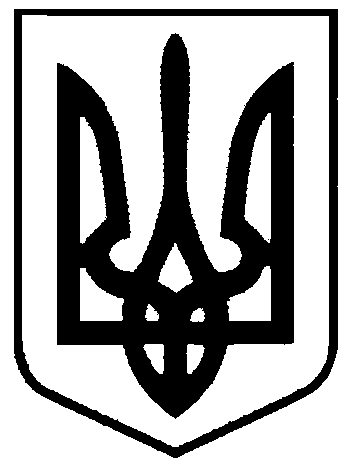 СВАТІВСЬКА МІСЬКА РАДАВИКОНАВЧИЙ КОМІТЕТРІШЕННЯвід  08 квітня  2020 р.    	                     м. Сватове                                              № 27   Про надання допомоги Рєзнікову С.В.на поховання дядька Шафрановського О.Я.який на день смерті ніде не працював  Розглянувши заяву Рєзнікова Сергія Валерійовича, який проживає по вул. Весела, 85 м. Сватове, Луганської області, з проханням надати йому допомогу на поховання дядька Шафрановського Олексія Яковича, який помер 23.03.2020 року  і на день смерті не був пенсіонером, не перебував на обліку в центрі зайнятості та ніде не працював, керуючись ст. 13 Закону України «Про поховання та похоронну справу», постановою Кабінету Міністрів України № 99 від 31.01.2007 року, Виконавчий комітет Сватівської міської радиВИРІШИВ:Надати Рєзнікову Сергію Валерійовичу  матеріальну допомогу на поховання дядька Шафрановського Олексія Яковича  у розмірі 500  грн.Видатки здійснити за рахунок коштів передбачених бюджетом.Дане рішення направити:- начальнику фінансово-розрахункового відділу міської ради, Наталії Варибрус.Сватівський міський голова                                                 Євген РИБАЛКО